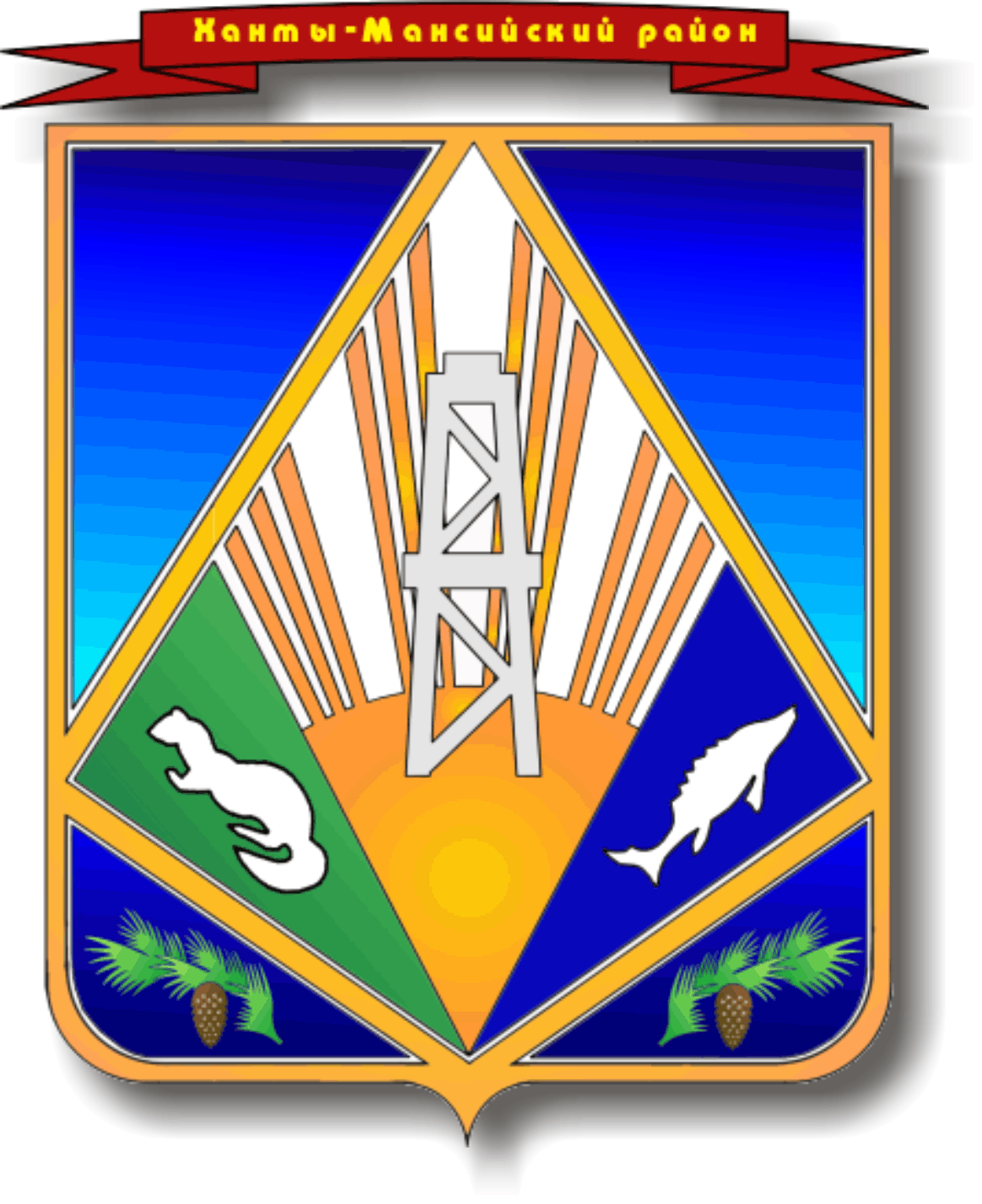 МУНИЦИПАЛЬНОЕ ОБРАЗОВАНИЕХАНТЫ-МАНСИЙСКИЙ РАЙОНХанты-Мансийский автономный округ – ЮграАДМИНИСТРАЦИЯ ХАНТЫ-МАНСИЙСКОГО РАЙОНАР А С П О Р Я Ж Е Н И Еот 20.04.2017	№ 397-рг. Ханты-МансийскО внесении изменений 
в распоряжение администрации 
Ханты-Мансийского района 
от 16.04.2014 № 538-р 
«Об утверждении перечня 
должностей, замещение которых предусматривает осуществление обработки персональных 
данных либо осуществление доступа 
к персональным данным 
в администрации Ханты-Мансийского района»В связи с проведением организационно-штатных мероприятий в администрации Ханты-Мансийского района:Внести в распоряжение администрации Ханты-Мансийского района от 16.04.2014 № 538-р «Об утверждении перечня должностей, замещение которых предусматривает осуществление обработки персональных данных либо осуществление доступа к персональным данным в администрации Ханты-Мансийского района» изменения, изложив приложение к распоряжению в новой редакции:«Приложение 
к распоряжению администрации 
Ханты-Мансийского района 
от 16.04.2014 № 538-рПеречень должностейадминистрации Ханты-Мансийского района, замещение которых предусматривает осуществление обработки персональных данных либо осуществление доступа к персональным даннымДолжности муниципальной службы: первый заместитель главы района; заместители главы района;заместитель главы района, директор департамента; директор департамента; председатель комитета; начальник управления;заместитель директора департамента, председателя комитета, начальника управления;помощник главы района; пресс-секретарь главы района;начальник управления в составе департамента, комитета; начальник управления — главный бухгалтер в составе комитета; начальник (заведующий) отдела, службы; начальник управления, заместитель директора департамента; секретарь административной комиссии;заместитель начальника управления в составе департамента, комитета;заместитель начальника управления — заместитель главного бухгалтера в составе департамента, комитета;заместитель начальника (заведующего) отдела, службы;начальник (заведующий) отдела в составе департамента, комитета, управления;заместитель начальника (заведующего) отдела, службы в составе департамента, комитета, управления; заведующий сектором; консультант; специалист-эксперт;главный специалист;ведущий специалист; специалист 1 категории.Должности, не отнесенные к должностям муниципальной службы, и осуществляющие техническое обеспечение деятельности администрации и органов администрации района: референт главы района; начальник управления; помощник заместителя главы района; заместитель начальника управления — начальник отдела; начальник отдела; заместитель начальника отдела; эксперт I, II, III категории;специалист по защите информации I, II категории; секретарь приемной главы района; эксперт, специалист по защите информации;комендант.».Контроль за выполнением распоряжения возложить на первого заместителя главы района.Глава администрацииХанты-Мансийского района						     К.Р.Минулин